    University of Management and Technology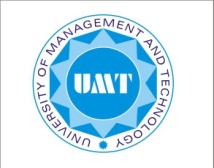 School of Sciences Department of PhysicsCourse Code        PH-308Course Title: 	Quantum Mechanics 1Program: 		BS (PH)Course Outline Quantum Mechanics I     Lecture PlanSchedule Tuesday & Friday Pre-requisiteNILNILCourse CoordinatorMuhammad Bilal SiddiqueContactbilal.siddique@umt.edu.pkbilal.siddique@umt.edu.pkCourseDescription Origin of Quantum Physics, Mathematical tools of Quantum Mechanics, Postulates of Quantum Mechanics, One Dimensional Problems, Angular Momentum, Three Dimensional Problems, Rotation and addition of Angular Momentum, Identical Particles, and Approximation Methods for stationary states.Origin of Quantum Physics, Mathematical tools of Quantum Mechanics, Postulates of Quantum Mechanics, One Dimensional Problems, Angular Momentum, Three Dimensional Problems, Rotation and addition of Angular Momentum, Identical Particles, and Approximation Methods for stationary states.Origin of Quantum Physics, Mathematical tools of Quantum Mechanics, Postulates of Quantum Mechanics, One Dimensional Problems, Angular Momentum, Three Dimensional Problems, Rotation and addition of Angular Momentum, Identical Particles, and Approximation Methods for stationary states.Origin of Quantum Physics, Mathematical tools of Quantum Mechanics, Postulates of Quantum Mechanics, One Dimensional Problems, Angular Momentum, Three Dimensional Problems, Rotation and addition of Angular Momentum, Identical Particles, and Approximation Methods for stationary states.ExpectedOutcomes Participants will learn Mathematical based quantum mechanics. They will also be ready for quantum mechanics II course.Participants will learn Mathematical based quantum mechanics. They will also be ready for quantum mechanics II course.Participants will learn Mathematical based quantum mechanics. They will also be ready for quantum mechanics II course.Participants will learn Mathematical based quantum mechanics. They will also be ready for quantum mechanics II course.Text Book Quantum Mechanics Concepts and Applications, Nouredine Zettili, Jacksonville State University, 2nd edition by David J. Griffiths Quantum Mechanics Concepts and Applications, Nouredine Zettili, Jacksonville State University, 2nd edition by David J. Griffiths Quantum Mechanics Concepts and Applications, Nouredine Zettili, Jacksonville State University, 2nd edition by David J. Griffiths Quantum Mechanics Concepts and Applications, Nouredine Zettili, Jacksonville State University, 2nd edition by David J. Griffiths Assignment & Projects i). Problems will be assigned at regular intervals as an assignment.ii). Projects on different topics may also be assigned to the students.Marks will be deducted for late submission.  QuizzesQuizzesAll quizzes will be announced well before time.No make-ups will be offered for missed quizzes.Mid  TermExamination A 60-minutes exam will cover all the material covered during the first 14-16 lectures.Combined Mid Term exam for all multiple sections.Final ExaminationFinal ExaminationA 120-minutes exam will cover all the material covered during the semester.Combined Final exam for all multiple sections. Attendance Policy Students missing more than 20% of the lectures will receive an “SA” grade in the course and will not be allowed to take final exam.  Students missing more than 20% of the lectures will receive an “SA” grade in the course and will not be allowed to take final exam.  Students missing more than 20% of the lectures will receive an “SA” grade in the course and will not be allowed to take final exam.  Students missing more than 20% of the lectures will receive an “SA” grade in the course and will not be allowed to take final exam.  Grading Policy   Assignment +Projects+ Quizzes:         20%Mid Term Examination:                       30%Final Examination:                               50%Assignment +Projects+ Quizzes:         20%Mid Term Examination:                       30%Final Examination:                               50%Assignment +Projects+ Quizzes:         20%Mid Term Examination:                       30%Final Examination:                               50%Assignment +Projects+ Quizzes:         20%Mid Term Examination:                       30%Final Examination:                               50%WeekLecture#TOPICSCHSections112Wave Aspects of Particles, de Broglie’s Hypothesis: Matter wavesParticle versus Waves, Classical view of Particles and waves 01011 – 34212Quantum view of Particles and waves, probabilistic InterpretationWave Packets, Localization of Wave Packets010151.8312Wave Packets and the Uncertainity Relations, Motion of Wave PacketsSquare-Integrable function: Wave function, Dirac Notation (Bra-Ket algebra), Hermitian Adjoint01021.82 – 4412Eigen-values and Eigen-vectors of an operator, position representation, Momentum representationMomentum operator in position representation02022.62.6512Parity operatorThe basic Postulates of Quantum Mechanics02032.61 – 2612Expectation values, Time evaluation operatorStationary states: Time-independent Potentials03035 – 63.6712Conservation of ProbabilityThe potential step03041 – 24812The potential Barrier and WellTunneling 04044.5 4.5912The infinite square well potentialThe symmetric potential well04044.64.6 1012Finite square wellBoundary state solution  0404     4.74.71112Harmonic OscillatorEnergy Eigen-values, Energy Eigen-states04044.84.8 1212Orbital angular momentumGeneral formulism of angular momentum05051-231312Geometrical and Matrix representationSpin angular momentum 05054-561412Eigen function of orbital angular momentum3-D problems in cartesian coordinates050676.215123-D problems in spherical coordinates Revision066.3